ПОЛОЖЕНИЕо психолого-медико-педагогическом консилиуме муниципального бюджетного дошкольного образовательного учреждения Дзержинский детский сад №3 «Тополек» комбинированного видаОбщие положенияНастоящее положение разработано в соответствии с Законом Российской Федерации от 29 декабря 2012 года № 273 ФЗ «Об образовании в Российской Федерации», Приказом Министерства образования и науки Российской Федерации (Минобрнауки России) от 20 сентября 2013 г. №1082 г.Москва «Об утверждении Положения о психолого-медико-педагогической комиссии» и уставом муниципального бюджетного дошкольного образовательного учреждения Дзержинский детский  сад№3 «Тополек» комбинированного вида (далее – ДОУ)Настоящее положение предназначено для регулирования процесса создания и функционирования психолого-медико-педагогического консилиума муниципального бюджетного дошкольного образовательного учреждения  Дзержинский детский сад№3 «Тополек» комбинированного вида (далее – ПМПк).ПМПк организуется в ДОУ как форма взаимодействия специалистов учреждения, объединяющихся для психолого-медико-педагогического сопровождения воспитанников с отклонениями в развитии и/или состояниями декомпенсации.ПМПк создается приказом заведующего ДОУ и не является его структурным подразделением.Целью ПМПк является обеспечение диагностико-коррекционное психолого-медико-педагогическое сопровождение воспитанников с отклонениями в развитии и состояниями декомпенсации, исходя из реальных возможностей образовательного учреждения и в соответствии со специальными образовательными потребностями, возрастными и индивидуальными особенностями, состоянием соматического и нервно-психического здоровья воспитанников.Свою деятельность ПМПк осуществляет во взаимодействии  с районным ПМПК, педагогом-психологом ДОУ, учителем- логопедом, учителем- дефектологом, педагогическим советом ДОУ и всеми звеньями учебно-воспитательного процесса.Основные задачи ПМПк2.1. Выявление и ранняя диагностика отклонений в развитии и состояний декомпенсации у воспитанников ДОУ через проведение комплексного изучения личности ребёнка с использованием диагностических методик психологического, педагогического, клинического обследования: выявление уровня и особенностей развития познавательной деятельности, памяти, внимания, работоспособности, эмоционально-личностной зрелости, уровня развития речи у детей;2.2. Профилактика физических, интеллектуальных и эмоционально-личностных перегрузок и срывов у воспитанников, выбор дифференцированных педагогических условий, необходимых для коррекции недостатков развития и организации коррекционно-развивающего процесса: выбор оптимальных для развития ребёнка образовательных программ, соответствующих его готовности к обучению в зависимости от состояния его здоровья, индивидуальных возможностей развития, адаптивности к ближайшему окружению;2.3. Выявление резервных возможностей развития, разработка рекомендаций воспитателям и другим специалистам для обеспечения индивидуального подхода в процессе воспитания и обучения;2.4. Определение характера, продолжительности и эффективности специальной (коррекционной) помощи ребёнку и его семье2.5. Кроме указанных основных задач ПМПк может решать и другие, имеющие более конкретную направленность и реализующиеся в различных видах деятельности сотрудников образовательного учрежденияОсновные принципы деятельности ПМПк3.1. Принцип семейной центрированности – специалисты ПМПк взаимодействуют не только с ребёнком, но и с семьёй.3.2. Принцип партнёрства – деятельность специалистов направлена на установление партнёрских отношений с ребёнком и его семьёй.3.3. Принцип междисциплинарного взаимодействия – работа с ребёнком осуществляется различными  специалистами ДОУ, действующими в рамках технологии профессионального взаимодействия.3.4. Принцип добровольности – родители самостоятельно принимают решение об обращении в систему ПМПк и включении их семьи в программу обслуживания.3.5. Принцип открытости – ПМПк отвечает на запрос любой семьи или лиц, представляющих интересы ребёнка, обеспокоенных его развитием.3.6. Принцип конфиденциальности – информация о ребёнке и семье, доступная специалистам ПМПк, не подлежит разглашению или передаче без согласия семьи.3.7. Принцип уважения личности ребёнка – специалисты ПМПк принимают ребёнка как полноправную личность, вне зависимости от возраста и уровня его развития.3.8. Принцип уважения к личности родителя – уважая личность родителя, специалисты ПМПк принимают его мнение о ребёнке, его личный опыт, решения и ожидания.3.9. Принцип профессиональной ответственности – специалисты ПМПк ответственны за принятые решения и рекомендации, которые затрагивают интересы ребёнка.3.10. Принцип информированного согласия – добиваясь согласия на участие в обследовании и помощи, ПМПк даёт родителям (законным представителям) достаточно доступную для понимания информацию о своей деятельности и ребёнке.Основные направления деятельности ПМПк4.1. Установка педагогического диагноза и выработка коллективного решения о мерах педагогического воздействия;4.2. Консультирование родителей, воспитателей, специалистов ДОУ по вопросам профилактики, лечения, а также организации помощи и педагогической поддержки детям с особыми нуждами;4.3. Разработка проекта педагогической коррекции в виде ряда воспитательных мер, рекомендуемых родителям и педагогам (диагностическая функция).4.4. Защита интересов ребёнка, попавшего в неблагоприятные семейные или учебно-воспитательные условия (реабилитирующая функция).4.5. Ведение документации, отражающей актуальное развитие ребёнка, динамику его состояния,  утверждение и согласование планов работы различных специалистов, разработка единого плана работы ДОУ;Подготовка подробного заключения о состоянии развития и здоровья воспитанников для предоставления в на районный психолого-медико-педагогическую консилиум в случае неясного диагноза или при отсутствии положительной динамики в развитии и воспитании ребёнка.Порядок создания и работы ПМПк5.1. Состав  ПМПк утверждается приказом заведующего ДОУ. В  состав постоянных членов ПМПк вводятся старший воспитатель, учитель-логопед, педагог-психолог, учитель- дефектолог, медицинская сестра, воспитатель. Из числа членов ПМПк назначается руководитель и секретарь ПМПк.5.2. Постоянные члены ПМПк   присутствуют на каждом заседании ПМПк, участвуют в его подготовке, принятии решений и осуществлении последующего контроля за исполнением решений. На заседания ПМПк могут быть приглашены в качестве временных членов другие педагоги ДОУ при наличии необходимости.5.3. Заседания ПМПк  подразделяются на плановые и внеплановые и проводятся под руководством председателя. Периодичность проведения заседаний ПМПк  определяется реальным запросом ДОУ на комплексное всестороннее обсуждение проблем детей с  отклонениями в развитии и  (или) состояниями декомпенсации; плановые ПМПк   проводятся не реже одного раза в квартал.5.4. Руководство деятельностью консилиума осуществляет тарший воспитатель ДОУ, назначенный приказом заведующего ДОУ.5.5. Руководитель консилиума осуществляет общее руководство работой педагогического коллектива, преемственность в работе специалистов и воспитателей, психолога, семьи, организует проверку и систематическое обсуждение эффективности работы консилиума, организует контроль за выполнением рекомендаций консилиума.5.6. Секретарь отвечает за общие вопросы организации заседаний: обеспечивает их систематичность, формирует состав временных членов консилиума для очередного заседания, состав детей и родителей, приглашаемых на заседание, а также  ставит в известность родителей (законных представителей) и членов ПМПк   о необходимости обсуждения проблемы ребёнка и организует подготовку  и проведение заседаний ПМПк5.7. Члены    ПМПк (постоянные и временные)  выполняют  работу в рамках основного рабочего времени, составляют индивидуальный план работы в соответствии с реальным запросом на обследование детей с отклонениями в развитии и  (или) состояниями декомпенсации в условиях ДОУ, и осуществляют коррекционно-развивающую работу непосредственно в помещении ДОУ.5.8. Обследование ребёнка специалистами ПМПк  осуществляется по инициативе родителей (законных представителей) или сотрудников  ДОУ с согласия родителей (законных представителей) и на основании договора между ДОУ и родителями  (законными представителями) воспитанников. Представление ребёнка на ПМПк планируется не позднее 10 дней до даты его проведения.5.9. Обследование проводится каждым специалистом ПМПк  индивидуально с учётом реальной возрастной психофизической нагрузки на ребёнка и на заседание ПМПк    предоставляется следующая документация:— договор между ДОУ и родителями  (законными представителями) воспитанников;— педагогическая характеристика воспитателя  на ребёнка;— представление психолога, составленное  по результатам обследования особенностей развития ребёнка;— медицинская документация на ребёнка  по форме №26  (в отдельных случаях по форме №112 или выписка из истории развития ребёнка);— представление логопеда, составленное  по результатам обследования  ребёнка ;- представление учителя-дефектолога, составленное  по результатам обследования  ребёнка.5.10. По данным обследования каждым специалистом ПМПк не позднее чем за 3 дня до проведения заседания составляется заключение и разрабатываются рекомендации.5.11. При проведении ПМПк осуществляется запись воспитанника в журнал ПМПк   ДОУ;Последовательность представлений специалистов определяется председателем ПМПк. Заключения всех специалистов являются равнозначными для ПМПк.Коллегиальное заключение ПМПк содержит обобщённую характеристику структуры психофизического развития ребёнка (без указания диагноза) и программу специальной (коррекционной) помощи, обобщающую рекомендации специалистов; подписывается председателем и всеми членами ПМПкЗаключения специалистов, коллегиальное заключение ПМПк доводятся до сведения родителей  (законных  представителей) воспитанников в доступной для понимания  форме,  предложенные рекомендации реализуются только с их согласия.ПМПк ДОУ  готовит документы  на районную ПМПК в случае неясного диагноза или при отсутствии положительной динамики в обучении и воспитании воспитанника.Контроль за организацией процесса сопровождения детей осуществляется председателем консилиума.Заседания ПМПк оформляются протокольно. В журнале протоколов фиксируется ход обсуждения вопросов, предложения и замечания членов консилиума, а также принятые ими решения. Протокол ПМПк оформляется не позднее чем через 2 дня после его проведения и подписывается председателем и всеми членами ПМПк.Архив ПМПк хранится у председателя и выдаётся только специалистам и воспитателям, работающим в ПМПк. Председатель и специалисты несут ответственность за конфиденциальность информации о детях, проходивших обследование в ПМПк.Функциональные обязанности членов ПМПкПедагог-психолог осуществляет психологическую диагностику, выявление потенциальных возможностей ребёнка и зону его ближайшего развития, психологическое консультирование,   психотренинг,   психокоррекция,   психотерапия,   разработка   и оформление рекомендаций другим специалистам по организации работы с ребёнком с учётом данных психодиагностики.Учитель-логопед осуществляет диагностику нарушений речевого развития, коррекцию выявленных недостатков речи, разработку рекомендаций другим специалистам по использованию рациональных каррекционных приёмов в работе с ребёнком.Воспитатель определяет уровень развития разных видов деятельности ребёнка в соответствии с основной образовательной программой дошкольного образования, особенности коммуникативной активности и культуры, уровень сформированности целенаправленной деятельности (прежде всего по данным оценки изобразительной и трудовой деятельности), навыков самообслуживания согласно возрастному этапу; реализует рекомендации  психолога, логопеда, врача (организация режима, развивающих и коррекционных игр и т. д.).Медицинская сестра информирует заинтересованных лиц о поступлении в ДОУ детей с отклонениями в развитии, контролирует выполнение рекомендаций врача, обеспечение повседневного санитарно-гигиенического режима, осуществляет ежедневный контроль за психическим и соматическим состоянием воспитанников.Инструктор по физкультуре обеспечивает выполнение рекомендаций психолога, логопеда, дефектолога, врача, проведение занятий  с учётом индивидуального подхода.Музыкальный руководитель реализует используемые программы музыкального воспитания с элементами  танцевальной, театральной терапии с учётом рекомендаций учителя-логопеда, педагога-психолога, учителя-дефектолога.         Учитель- дефектолог проводит:Исследование уровня сформированности качественных характеристик житейских и научных знаний, умений и навыков ребенка относительно его образовательного уровня;Сопоставление образовательного уровня со структурой отклонений в развитии (по данным клинико-психологического обследования);Диагностику «зоны ближайшего развития» в рамках проблем  обучения и воспитания ребенка в условиях образовательного учреждения или семьи;Оценку способности ребенка к переносу – действию, размышлению по аналогии (т.е. обучаемость)..Документация ПМПк7.1.Журнал записи на ПМПк;7.2. Журнал учета детей, прошедших обследование;7.3.Карта развития ребенка с протоколами, заключениями специалистов и окончательным коллегиальным заключение7.4.При наличии диагностики целых коррекционных групп —
данные предварительного и окончательного заключения;7.5.Список специалистов и расписание их работы;7.6.Нормативные документы соответствующих федеральных
органов по работе с детьми с отклонениями в развитии.МУНИЦИПАЛЬНОЕ БЮДЖЕТНОЕ ДОШКОЛЬНОЕ ОБРАЗОВАТЕЛЬНОЕ УЧРЕЖДЕНИЕ  ДЗЕРЖИНСКИЙ ДЕТСКИЙ САД № 3 «ТОПОЛЕК» КОМБИНИРОВАННОГО ВИДА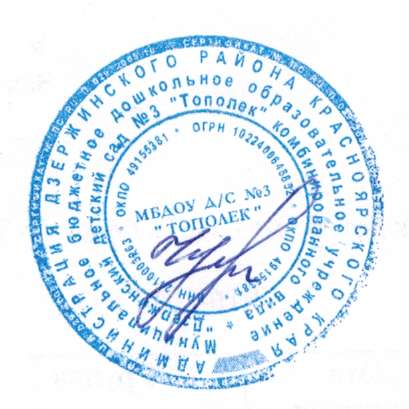 ПРИНЯТОна заседании Совета общеобразовательнойорганизацииПротокол №1 от 20.08.2016г.УТВЕРЖДАЮ Заведующий МБДОУ д/с № 3 «Тополек»_________________Н.М. ЧугуеваПриказ № 13-1 от 01.09.2016г. 